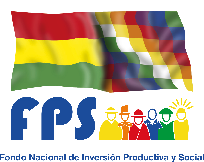 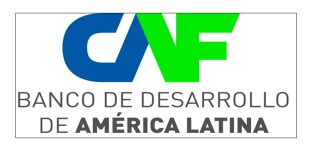 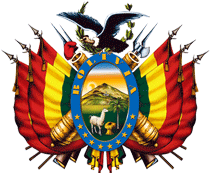  CONVOCATORIAFONDO NACIONAL DE INVERSIÓN PRODUCTIVA Y SOCIALSe convoca públicamente a presentar su postulación para el proceso detallado a continuación:Se convoca públicamente a presentar su postulación para el proceso detallado a continuación:Se convoca públicamente a presentar su postulación para el proceso detallado a continuación:Se convoca públicamente a presentar su postulación para el proceso detallado a continuación:Se convoca públicamente a presentar su postulación para el proceso detallado a continuación:Se convoca públicamente a presentar su postulación para el proceso detallado a continuación:Se convoca públicamente a presentar su postulación para el proceso detallado a continuación:Se convoca públicamente a presentar su postulación para el proceso detallado a continuación:Se convoca públicamente a presentar su postulación para el proceso detallado a continuación:Se convoca públicamente a presentar su postulación para el proceso detallado a continuación:Se convoca públicamente a presentar su postulación para el proceso detallado a continuación:Se convoca públicamente a presentar su postulación para el proceso detallado a continuación:Se convoca públicamente a presentar su postulación para el proceso detallado a continuación:Se convoca públicamente a presentar su postulación para el proceso detallado a continuación:Se convoca públicamente a presentar su postulación para el proceso detallado a continuación:Se convoca públicamente a presentar su postulación para el proceso detallado a continuación:Se convoca públicamente a presentar su postulación para el proceso detallado a continuación:Se convoca públicamente a presentar su postulación para el proceso detallado a continuación:Se convoca públicamente a presentar su postulación para el proceso detallado a continuación:Se convoca públicamente a presentar su postulación para el proceso detallado a continuación:Se convoca públicamente a presentar su postulación para el proceso detallado a continuación:Se convoca públicamente a presentar su postulación para el proceso detallado a continuación:Se convoca públicamente a presentar su postulación para el proceso detallado a continuación:Se convoca públicamente a presentar su postulación para el proceso detallado a continuación:Se convoca públicamente a presentar su postulación para el proceso detallado a continuación:Se convoca públicamente a presentar su postulación para el proceso detallado a continuación:Nombre de la Entidad:FONDO NACIONAL DE INVERSIÓN PRODUCTIVA Y SOCIALFONDO NACIONAL DE INVERSIÓN PRODUCTIVA Y SOCIALFONDO NACIONAL DE INVERSIÓN PRODUCTIVA Y SOCIALFONDO NACIONAL DE INVERSIÓN PRODUCTIVA Y SOCIALFONDO NACIONAL DE INVERSIÓN PRODUCTIVA Y SOCIALFONDO NACIONAL DE INVERSIÓN PRODUCTIVA Y SOCIALFONDO NACIONAL DE INVERSIÓN PRODUCTIVA Y SOCIALFONDO NACIONAL DE INVERSIÓN PRODUCTIVA Y SOCIALFONDO NACIONAL DE INVERSIÓN PRODUCTIVA Y SOCIALFONDO NACIONAL DE INVERSIÓN PRODUCTIVA Y SOCIALFONDO NACIONAL DE INVERSIÓN PRODUCTIVA Y SOCIALFONDO NACIONAL DE INVERSIÓN PRODUCTIVA Y SOCIALFONDO NACIONAL DE INVERSIÓN PRODUCTIVA Y SOCIALFONDO NACIONAL DE INVERSIÓN PRODUCTIVA Y SOCIALFONDO NACIONAL DE INVERSIÓN PRODUCTIVA Y SOCIALFONDO NACIONAL DE INVERSIÓN PRODUCTIVA Y SOCIALFONDO NACIONAL DE INVERSIÓN PRODUCTIVA Y SOCIALFONDO NACIONAL DE INVERSIÓN PRODUCTIVA Y SOCIALFONDO NACIONAL DE INVERSIÓN PRODUCTIVA Y SOCIALFONDO NACIONAL DE INVERSIÓN PRODUCTIVA Y SOCIALOficina Departamental de:COCHABAMBACOCHABAMBACOCHABAMBACOCHABAMBACOCHABAMBACOCHABAMBACOCHABAMBACOCHABAMBACOCHABAMBACOCHABAMBACOCHABAMBACOCHABAMBACOCHABAMBACOCHABAMBACOCHABAMBACOCHABAMBACOCHABAMBACOCHABAMBACOCHABAMBACOCHABAMBAPrograma:MIRIEGO IIAprobado mediante Decretos Supremos Nº 0831 y Nº 3660MIRIEGO IIAprobado mediante Decretos Supremos Nº 0831 y Nº 3660MIRIEGO IIAprobado mediante Decretos Supremos Nº 0831 y Nº 3660MIRIEGO IIAprobado mediante Decretos Supremos Nº 0831 y Nº 3660MIRIEGO IIAprobado mediante Decretos Supremos Nº 0831 y Nº 3660MIRIEGO IIAprobado mediante Decretos Supremos Nº 0831 y Nº 3660MIRIEGO IIAprobado mediante Decretos Supremos Nº 0831 y Nº 3660MIRIEGO IIAprobado mediante Decretos Supremos Nº 0831 y Nº 3660MIRIEGO IIAprobado mediante Decretos Supremos Nº 0831 y Nº 3660MIRIEGO IIAprobado mediante Decretos Supremos Nº 0831 y Nº 3660MIRIEGO IIAprobado mediante Decretos Supremos Nº 0831 y Nº 3660MIRIEGO IIAprobado mediante Decretos Supremos Nº 0831 y Nº 3660MIRIEGO IIAprobado mediante Decretos Supremos Nº 0831 y Nº 3660MIRIEGO IIAprobado mediante Decretos Supremos Nº 0831 y Nº 3660MIRIEGO IIAprobado mediante Decretos Supremos Nº 0831 y Nº 3660MIRIEGO IIAprobado mediante Decretos Supremos Nº 0831 y Nº 3660MIRIEGO IIAprobado mediante Decretos Supremos Nº 0831 y Nº 3660MIRIEGO IIAprobado mediante Decretos Supremos Nº 0831 y Nº 3660MIRIEGO IIAprobado mediante Decretos Supremos Nº 0831 y Nº 3660MIRIEGO IIAprobado mediante Decretos Supremos Nº 0831 y Nº 3660Modalidad de Contratación:DirectaDirectaDirectaDirectaDirectaDirectaDirectaDirectaDirectaDirectaDirectaDirectaDirectaDirectaDirectaDirectaDirectaDirectaDirectaDirectaComponente:Supervisión Técnica de ObrasSupervisión Técnica de ObrasSupervisión Técnica de ObrasSupervisión Técnica de ObrasSupervisión Técnica de ObrasSupervisión Técnica de ObrasSupervisión Técnica de ObrasSupervisión Técnica de ObrasSupervisión Técnica de ObrasSupervisión Técnica de ObrasSupervisión Técnica de ObrasSupervisión Técnica de ObrasSupervisión Técnica de ObrasSupervisión Técnica de ObrasSupervisión Técnica de ObrasSupervisión Técnica de ObrasSupervisión Técnica de ObrasSupervisión Técnica de ObrasSupervisión Técnica de ObrasSupervisión Técnica de ObrasProponentes elegibles:Las personas naturales con capacidad de contratarLas personas naturales con capacidad de contratarLas personas naturales con capacidad de contratarLas personas naturales con capacidad de contratarLas personas naturales con capacidad de contratarLas personas naturales con capacidad de contratarLas personas naturales con capacidad de contratarLas personas naturales con capacidad de contratarLas personas naturales con capacidad de contratarLas personas naturales con capacidad de contratarLas personas naturales con capacidad de contratarLas personas naturales con capacidad de contratarLas personas naturales con capacidad de contratarLas personas naturales con capacidad de contratarLas personas naturales con capacidad de contratarLas personas naturales con capacidad de contratarLas personas naturales con capacidad de contratarLas personas naturales con capacidad de contratarLas personas naturales con capacidad de contratarLas personas naturales con capacidad de contratarCódigo del Proyecto:CÓDIGO DE PROYECTOCÓDIGO DE PROYECTOCÓDIGO DE PROYECTOCÓDIGO DE PROYECTOCÓDIGO DE PROYECTOCÓDIGO DE PROYECTOCÓDIGO DE PROYECTOCÓDIGO DE PROYECTOCÓDIGO DE PROYECTOCÓDIGO DE PROYECTOCÓDIGO DE PROYECTONOMBRE DEL PROYECTONOMBRE DEL PROYECTONOMBRE DEL PROYECTONOMBRE DEL PROYECTONOMBRE DEL PROYECTONOMBRE DEL PROYECTONOMBRE DEL PROYECTONOMBRE DEL PROYECTONOMBRE DEL PROYECTOCódigo del Proyecto:FPS-03-00005210FPS-03-00005210FPS-03-00005210FPS-03-00005210FPS-03-00005210FPS-03-00005210FPS-03-00005210FPS-03-00005210FPS-03-00005210FPS-03-00005210FPS-03-00005210CONST. SIST. RIEGO ASPERSION COLLPA PAMPA (TIQUIPAYA)CONST. SIST. RIEGO ASPERSION COLLPA PAMPA (TIQUIPAYA)CONST. SIST. RIEGO ASPERSION COLLPA PAMPA (TIQUIPAYA)CONST. SIST. RIEGO ASPERSION COLLPA PAMPA (TIQUIPAYA)CONST. SIST. RIEGO ASPERSION COLLPA PAMPA (TIQUIPAYA)CONST. SIST. RIEGO ASPERSION COLLPA PAMPA (TIQUIPAYA)CONST. SIST. RIEGO ASPERSION COLLPA PAMPA (TIQUIPAYA)CONST. SIST. RIEGO ASPERSION COLLPA PAMPA (TIQUIPAYA)CONST. SIST. RIEGO ASPERSION COLLPA PAMPA (TIQUIPAYA)Código del Proyecto:Nombre de la consultoría:SUPERVISION TECNICA CONST. SIST. RIEGO ASPERSION COLLPA PAMPA (TIQUIPAYA)SUPERVISION TECNICA CONST. SIST. RIEGO ASPERSION COLLPA PAMPA (TIQUIPAYA)SUPERVISION TECNICA CONST. SIST. RIEGO ASPERSION COLLPA PAMPA (TIQUIPAYA)SUPERVISION TECNICA CONST. SIST. RIEGO ASPERSION COLLPA PAMPA (TIQUIPAYA)SUPERVISION TECNICA CONST. SIST. RIEGO ASPERSION COLLPA PAMPA (TIQUIPAYA)SUPERVISION TECNICA CONST. SIST. RIEGO ASPERSION COLLPA PAMPA (TIQUIPAYA)SUPERVISION TECNICA CONST. SIST. RIEGO ASPERSION COLLPA PAMPA (TIQUIPAYA)SUPERVISION TECNICA CONST. SIST. RIEGO ASPERSION COLLPA PAMPA (TIQUIPAYA)SUPERVISION TECNICA CONST. SIST. RIEGO ASPERSION COLLPA PAMPA (TIQUIPAYA)SUPERVISION TECNICA CONST. SIST. RIEGO ASPERSION COLLPA PAMPA (TIQUIPAYA)SUPERVISION TECNICA CONST. SIST. RIEGO ASPERSION COLLPA PAMPA (TIQUIPAYA)SUPERVISION TECNICA CONST. SIST. RIEGO ASPERSION COLLPA PAMPA (TIQUIPAYA)SUPERVISION TECNICA CONST. SIST. RIEGO ASPERSION COLLPA PAMPA (TIQUIPAYA)SUPERVISION TECNICA CONST. SIST. RIEGO ASPERSION COLLPA PAMPA (TIQUIPAYA)SUPERVISION TECNICA CONST. SIST. RIEGO ASPERSION COLLPA PAMPA (TIQUIPAYA)SUPERVISION TECNICA CONST. SIST. RIEGO ASPERSION COLLPA PAMPA (TIQUIPAYA)SUPERVISION TECNICA CONST. SIST. RIEGO ASPERSION COLLPA PAMPA (TIQUIPAYA)SUPERVISION TECNICA CONST. SIST. RIEGO ASPERSION COLLPA PAMPA (TIQUIPAYA)SUPERVISION TECNICA CONST. SIST. RIEGO ASPERSION COLLPA PAMPA (TIQUIPAYA)SUPERVISION TECNICA CONST. SIST. RIEGO ASPERSION COLLPA PAMPA (TIQUIPAYA)Forma de adjudicación:TotalTotalTotalTotalTotalTotalTotalTotalTotalTotalTotalTotalTotalTotalTotalTotalTotalTotalTotalTotalMétodo de Selección y Adjudicación:Presupuesto FijoPresupuesto FijoPresupuesto FijoPresupuesto FijoPresupuesto FijoPresupuesto FijoPresupuesto FijoPresupuesto FijoPresupuesto FijoPresupuesto FijoPresupuesto FijoPresupuesto FijoPresupuesto FijoPresupuesto FijoPresupuesto FijoPresupuesto FijoPresupuesto FijoPresupuesto FijoPresupuesto FijoPresupuesto FijoPresupuesto:Bs. 90,000 (Noventa mil 00/100 Bolivianos)Bs. 90,000 (Noventa mil 00/100 Bolivianos)Bs. 90,000 (Noventa mil 00/100 Bolivianos)Bs. 90,000 (Noventa mil 00/100 Bolivianos)Bs. 90,000 (Noventa mil 00/100 Bolivianos)Bs. 90,000 (Noventa mil 00/100 Bolivianos)Bs. 90,000 (Noventa mil 00/100 Bolivianos)Bs. 90,000 (Noventa mil 00/100 Bolivianos)Bs. 90,000 (Noventa mil 00/100 Bolivianos)Bs. 90,000 (Noventa mil 00/100 Bolivianos)Bs. 90,000 (Noventa mil 00/100 Bolivianos)Bs. 90,000 (Noventa mil 00/100 Bolivianos)Bs. 90,000 (Noventa mil 00/100 Bolivianos)Bs. 90,000 (Noventa mil 00/100 Bolivianos)Bs. 90,000 (Noventa mil 00/100 Bolivianos)Bs. 90,000 (Noventa mil 00/100 Bolivianos)Bs. 90,000 (Noventa mil 00/100 Bolivianos)Bs. 90,000 (Noventa mil 00/100 Bolivianos)Bs. 90,000 (Noventa mil 00/100 Bolivianos)Plazo:180(más 90 ) días calendario180(más 90 ) días calendario180(más 90 ) días calendario180(más 90 ) días calendario180(más 90 ) días calendario180(más 90 ) días calendario180(más 90 ) días calendario180(más 90 ) días calendario180(más 90 ) días calendario180(más 90 ) días calendario180(más 90 ) días calendario180(más 90 ) días calendario180(más 90 ) días calendario180(más 90 ) días calendario180(más 90 ) días calendario180(más 90 ) días calendario180(más 90 ) días calendario180(más 90 ) días calendario180(más 90 ) días calendarioLos interesados podrán recabar el Documento Base de Contratación (DBC) en el sitio Web del SICOES y obtener información de la entidad convocante, de acuerdo con los siguientes datos:Los interesados podrán recabar el Documento Base de Contratación (DBC) en el sitio Web del SICOES y obtener información de la entidad convocante, de acuerdo con los siguientes datos:Los interesados podrán recabar el Documento Base de Contratación (DBC) en el sitio Web del SICOES y obtener información de la entidad convocante, de acuerdo con los siguientes datos:Los interesados podrán recabar el Documento Base de Contratación (DBC) en el sitio Web del SICOES y obtener información de la entidad convocante, de acuerdo con los siguientes datos:Los interesados podrán recabar el Documento Base de Contratación (DBC) en el sitio Web del SICOES y obtener información de la entidad convocante, de acuerdo con los siguientes datos:Los interesados podrán recabar el Documento Base de Contratación (DBC) en el sitio Web del SICOES y obtener información de la entidad convocante, de acuerdo con los siguientes datos:Los interesados podrán recabar el Documento Base de Contratación (DBC) en el sitio Web del SICOES y obtener información de la entidad convocante, de acuerdo con los siguientes datos:Los interesados podrán recabar el Documento Base de Contratación (DBC) en el sitio Web del SICOES y obtener información de la entidad convocante, de acuerdo con los siguientes datos:Los interesados podrán recabar el Documento Base de Contratación (DBC) en el sitio Web del SICOES y obtener información de la entidad convocante, de acuerdo con los siguientes datos:Los interesados podrán recabar el Documento Base de Contratación (DBC) en el sitio Web del SICOES y obtener información de la entidad convocante, de acuerdo con los siguientes datos:Los interesados podrán recabar el Documento Base de Contratación (DBC) en el sitio Web del SICOES y obtener información de la entidad convocante, de acuerdo con los siguientes datos:Los interesados podrán recabar el Documento Base de Contratación (DBC) en el sitio Web del SICOES y obtener información de la entidad convocante, de acuerdo con los siguientes datos:Los interesados podrán recabar el Documento Base de Contratación (DBC) en el sitio Web del SICOES y obtener información de la entidad convocante, de acuerdo con los siguientes datos:Los interesados podrán recabar el Documento Base de Contratación (DBC) en el sitio Web del SICOES y obtener información de la entidad convocante, de acuerdo con los siguientes datos:Los interesados podrán recabar el Documento Base de Contratación (DBC) en el sitio Web del SICOES y obtener información de la entidad convocante, de acuerdo con los siguientes datos:Los interesados podrán recabar el Documento Base de Contratación (DBC) en el sitio Web del SICOES y obtener información de la entidad convocante, de acuerdo con los siguientes datos:Los interesados podrán recabar el Documento Base de Contratación (DBC) en el sitio Web del SICOES y obtener información de la entidad convocante, de acuerdo con los siguientes datos:Los interesados podrán recabar el Documento Base de Contratación (DBC) en el sitio Web del SICOES y obtener información de la entidad convocante, de acuerdo con los siguientes datos:Los interesados podrán recabar el Documento Base de Contratación (DBC) en el sitio Web del SICOES y obtener información de la entidad convocante, de acuerdo con los siguientes datos:Los interesados podrán recabar el Documento Base de Contratación (DBC) en el sitio Web del SICOES y obtener información de la entidad convocante, de acuerdo con los siguientes datos:Los interesados podrán recabar el Documento Base de Contratación (DBC) en el sitio Web del SICOES y obtener información de la entidad convocante, de acuerdo con los siguientes datos:Los interesados podrán recabar el Documento Base de Contratación (DBC) en el sitio Web del SICOES y obtener información de la entidad convocante, de acuerdo con los siguientes datos:Los interesados podrán recabar el Documento Base de Contratación (DBC) en el sitio Web del SICOES y obtener información de la entidad convocante, de acuerdo con los siguientes datos:Los interesados podrán recabar el Documento Base de Contratación (DBC) en el sitio Web del SICOES y obtener información de la entidad convocante, de acuerdo con los siguientes datos:Los interesados podrán recabar el Documento Base de Contratación (DBC) en el sitio Web del SICOES y obtener información de la entidad convocante, de acuerdo con los siguientes datos:Los interesados podrán recabar el Documento Base de Contratación (DBC) en el sitio Web del SICOES y obtener información de la entidad convocante, de acuerdo con los siguientes datos:Horario de atención en la Entidad:::08:30 -16:00 08:30 -16:00 08:30 -16:00 08:30 -16:00 08:30 -16:00 08:30 -16:00 08:30 -16:00 08:30 -16:00 08:30 -16:00 08:30 -16:00 08:30 -16:00 08:30 -16:00 08:30 -16:00 08:30 -16:00 Nombre CompletoNombre CompletoNombre CompletoNombre CompletoNombre CompletoNombre CompletoCargoCargoCargoCargoCargoCargoCargoCargoCargoDependenciaEncargado de atender consultas:::Silvia Mariela Ramirez RiosSilvia Mariela Ramirez RiosSilvia Mariela Ramirez RiosSilvia Mariela Ramirez RiosSilvia Mariela Ramirez RiosSilvia Mariela Ramirez RiosJefe de Unidad TécnicaJefe de Unidad TécnicaJefe de Unidad TécnicaJefe de Unidad TécnicaJefe de Unidad TécnicaJefe de Unidad TécnicaJefe de Unidad TécnicaJefe de Unidad TécnicaJefe de Unidad TécnicaGerencia Departamental CochabambaTeléfono:::4797421 - 47974224797421 - 47974224797421 - 47974224797421 - 47974224797421 - 47974224797421 - 47974224797421 - 47974224797421 - 4797422Fax:::47974204797420479742047974204797420479742047974204797420Correo Electrónico para consultas:::adqusicionescba@fps.gob.boadqusicionescba@fps.gob.boadqusicionescba@fps.gob.boadqusicionescba@fps.gob.boadqusicionescba@fps.gob.boadqusicionescba@fps.gob.boadqusicionescba@fps.gob.boadqusicionescba@fps.gob.boadqusicionescba@fps.gob.boadqusicionescba@fps.gob.boadqusicionescba@fps.gob.boadqusicionescba@fps.gob.boadqusicionescba@fps.gob.boadqusicionescba@fps.gob.boadqusicionescba@fps.gob.boadqusicionescba@fps.gob.boadqusicionescba@fps.gob.boadqusicionescba@fps.gob.boLos Plazos son los siguientes:Los Plazos son los siguientes:Los Plazos son los siguientes:Los Plazos son los siguientes:Los Plazos son los siguientes:Los Plazos son los siguientes:Los Plazos son los siguientes:Los Plazos son los siguientes:Los Plazos son los siguientes:Los Plazos son los siguientes:Los Plazos son los siguientes:Los Plazos son los siguientes:Los Plazos son los siguientes:Los Plazos son los siguientes:Los Plazos son los siguientes:Los Plazos son los siguientes:Los Plazos son los siguientes:Los Plazos son los siguientes:Los Plazos son los siguientes:Los Plazos son los siguientes:Los Plazos son los siguientes:Los Plazos son los siguientes:Los Plazos son los siguientes:Los Plazos son los siguientes:Los Plazos son los siguientes:Los Plazos son los siguientes:DíaMesAñoAñoAñoAñoAñoHoraHoraMinDirecciónDirecciónDirecciónPresentación de Postulaciones hasta el::10082021202120212021090900Av. Eudoro Galindo N° 2310 Villa MoscúAv. Eudoro Galindo N° 2310 Villa MoscúAv. Eudoro Galindo N° 2310 Villa MoscúActo de Apertura de Postulaciones::10082021202120212021101000Av. Eudoro Galindo N° 2310 Villa Moscú – Sala de Reuniones o página oficial del Facebook del FPS https://www.facebook.com/FPSBolivia o https://www.facebook.com/fpscochabamba.Av. Eudoro Galindo N° 2310 Villa Moscú – Sala de Reuniones o página oficial del Facebook del FPS https://www.facebook.com/FPSBolivia o https://www.facebook.com/fpscochabamba.Av. Eudoro Galindo N° 2310 Villa Moscú – Sala de Reuniones o página oficial del Facebook del FPS https://www.facebook.com/FPSBolivia o https://www.facebook.com/fpscochabamba.